教師揪團共學增能研習申請表金門縣109學年度精進國民中小學教師教學專業與課程品質整體推動計畫教師揪團「行動顯微教育工作坊」計畫一、依據（一）教育部補助直轄市、縣(市)政府精進國民中學及國民小學教師教學專業與課程品質作業要點。（二）金門縣109學年度精進國民中小學教師教學專業與課程品質整體推動計畫。（三）金門縣109學年度國民教育輔導團整體團務計畫。二、目的(一) 藉由課程，使教師深入了解行動顯微鏡在課程上的應用。(二) 促進設備使用專業知能，進而創造更多跨領域的教學情境。三、辦理單位(一)指導單位：教育部國民及學前教育署。(二)主辦單位：金門縣政府。(三)承辦單位：國教輔導團。四、實施對象：本縣對行動學習及科學探究有興趣之教師。五、辦理地點：金湖國小創新樓資訊教室。六、辦理時間109年8月27月 星期四。七、實施(課程)流程：如附件一。八、預期效益(一)藉由行動顯微教育課程，加強教師認識顯微力對未來的重要性，並能擬定適當的教學策略，增強教師對於行動顯微鏡在課堂上運用的能力。(二)透過工作坊的運作，始教師能實際運用顯微課程模組在教學之中，提升學生學習及啟動學生探索能力。九、經費預算：由教育部補助各縣市國教輔導團辦理精進教學計畫經費項下支出。十、承辦有功人員，依本縣教育專業人員獎懲規定予以敘獎。十一、附則：本計畫呈報縣政府核定後實施，如有未盡事宜得修訂之。【附件一】盧詩蘋講師介紹：【附件二】 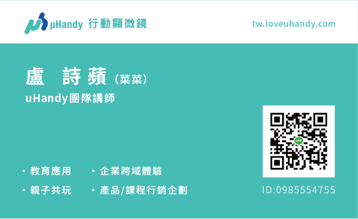 申請日期  109  年  8  月  7  日  109  年  8  月  7  日  109  年  8  月  7  日  109  年  8  月  7  日  109  年  8  月  7  日  109  年  8  月  7  日揪團人姓    名梁新賢梁新賢服務學校金湖國小金湖國小揪團人聯絡電話0937 606 2240937 606 224FB帳號梁新賢梁新賢申請主題教師揪團「行動顯微教育工作坊」計畫教師揪團「行動顯微教育工作坊」計畫教師揪團「行動顯微教育工作坊」計畫教師揪團「行動顯微教育工作坊」計畫教師揪團「行動顯微教育工作坊」計畫教師揪團「行動顯微教育工作坊」計畫預計辦理方式講師姓名盧詩蘋盧詩蘋盧詩蘋盧詩蘋盧詩蘋預計辦理方式講    師服務單位□內聘     ■外聘  □內聘     ■外聘  □內聘     ■外聘  □內聘     ■外聘  □內聘     ■外聘  預計辦理方式日    期109年_8_月_27_日下午（計__0.5__日），研習時數：__2__節109年_8_月_27_日下午（計__0.5__日），研習時數：__2__節109年_8_月_27_日下午（計__0.5__日），研習時數：__2__節109年_8_月_27_日下午（計__0.5__日），研習時數：__2__節109年_8_月_27_日下午（計__0.5__日），研習時數：__2__節預計辦理方式地    點金湖國小 創新樓資訊教室金湖國小 創新樓資訊教室金湖國小 創新樓資訊教室金湖國小 創新樓資訊教室金湖國小 創新樓資訊教室預計辦理方式課程介紹課程介紹顯微力－對未來的重要性顯微課程模組使用跨領域教學案例分享　　藉由課程分享，讓教育工作者深入了解行動顯微鏡，進而創造更多跨領域的教學情境。課程介紹顯微力－對未來的重要性顯微課程模組使用跨領域教學案例分享　　藉由課程分享，讓教育工作者深入了解行動顯微鏡，進而創造更多跨領域的教學情境。課程介紹顯微力－對未來的重要性顯微課程模組使用跨領域教學案例分享　　藉由課程分享，讓教育工作者深入了解行動顯微鏡，進而創造更多跨領域的教學情境。課程介紹顯微力－對未來的重要性顯微課程模組使用跨領域教學案例分享　　藉由課程分享，讓教育工作者深入了解行動顯微鏡，進而創造更多跨領域的教學情境。課程介紹顯微力－對未來的重要性顯微課程模組使用跨領域教學案例分享　　藉由課程分享，讓教育工作者深入了解行動顯微鏡，進而創造更多跨領域的教學情境。課程安排課程安排節次上課起訖時間上課起訖時間上課起訖時間上課內容課程安排課程安排114時20分~14時30分14時20分~14時30分14時20分~14時30分報到課程安排課程安排214時30分~15時40分14時30分~15時40分14時30分~15時40分顯微力－對未來的重要性顯微課程模組使用課程安排課程安排315時40分~15時50分15時40分~15時50分15時40分~15時50分休息課程安排課程安排415時50分~17時00分15時50分~17時00分15時50分~17時00分跨領域教學案例分享課程安排課程安排517時00分~17時10分17時00分~17時10分17時00分~17時10分休息課程安排課程安排617時10分~18時00分17時10分~18時00分17時10分~18時00分綜合座談日期節次上課起訖時間上課內容備註8/27（四）114時20分~14時30分報到8/27（四）214時30分~15時40分顯微力－對未來的重要性／顯微課程模組使用8/27（四）315時40分~15時50分休息8/27（四）415時50分~17時00分跨領域教學案例分享8/27（四）517時00分~17時10分休息8/27（四）617時10分~18時00分綜合座談行動顯微教育工作坊研習人員分配表行動顯微教育工作坊研習人員分配表行動顯微教育工作坊研習人員分配表行動顯微教育工作坊研習人員分配表單位參加人數單位參加人數金湖國小10柏村國小5正義國小5多年國小5開瑄國小5開放名額20合計合計5050